PENGGUNAAN MODEL PEMBELAJARAN CONTEXTUAL TEACHING LEARNING (CTL) UNTUK MENINGKATKAN HASIL BELAJAR SISWA DALAM PEMBELAJARAN IPS KELAS III PADA MATERI KERJA SAMA(Penelitian Tindakan Kelas pada siswa kelas III Sekolah Dasar Negeri Maja Selatan VII Kecamatan Maja Kabupaten Majalengka)SkripsiDisusun Untuk Memenuhi Salah Satu Syarat Untuk Memperoleh Gelar Sarjana Pendidikan Guru Sekolah Dasar (PGSD) 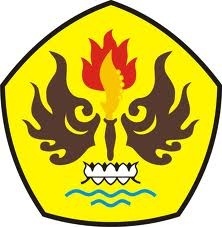 Oleh :FIDRA LAELI FADLI115060277PROGRAM STUDI PENDIDIKAN GURU SEKOLAH DASARFAKULTAS KEGURUAN DAN ILMU PENDIDIKANUNIVERSITAS PASUNDANBANDUNG2015